В целях организации работы межведомственной комиссии для оценки и обследования помещения в целях признания его жилым помещением, жилого помещения пригодным (непригодным) для проживания граждан, а также многоквартирного дома в целях признания его аварийным и подлежащим сносу или реконструкции жилищного фонда Российской Федерации, многоквартирных домов, находящихся в федеральной собственности, муниципального жилищного фонда и частного жилищного фонда, в соответствии с Жилищным кодексом Российской Федерации, Положением о признании помещения жилым помещением, жилого помещения непригодным для проживания и многоквартирного дома аварийным и подлежащим сносу или реконструкции, утвержденном постановлением Правительства Российской Федерации от 28.01.2006 № 47, руководствуясь Уставом города,Утвердить Положение о порядке работы межведомственной комиссии для оценки и обследования помещения в целях признания его жилым помещением, жилого помещения пригодным (непригодным) для проживания граждан, а также многоквартирного дома в целях признания его аварийным и подлежащим сносу или реконструкции согласно приложению № 1 к настоящему распоряжению.Утвердить состав межведомственной комиссии для оценки и обследования помещения в целях признания его жилым помещением, жилого помещения пригодным (непригодным) для проживания граждан, а также многоквартирного дома в целях признания его аварийным и подлежащим сносу или реконструкции согласно приложению № 2 к настоящему распоряжению.Признать утратившими силу следующие распоряжения Администрации ЗАТО г. Зеленогорска:- от 21.05.2015 № 1018-р «Об утверждении состава межведомственной комиссии для оценки жилых помещений жилищного фонда Российской Федерации, многоквартирных домов, находящихся в федеральной собственности, и муниципального жилищного фонда»;- от 27.11.2015 № 2448-р «О внесении изменений в распоряжение Администрации ЗАТО г. Зеленогорска от 21.05.2015 № 1018-р «Об утверждении состава межведомственной комиссии для оценки жилых помещений жилищного фонда Российской Федерации, многоквартирных домов, находящихся в федеральной собственности, и муниципального жилищного фонда».Настоящее распоряжение вступает в силу в день подписания и подлежит опубликованию в газете «Панорама». Контроль за выполнением настоящего распоряжения возложить на первого заместителя главы Администрации ЗАТО г. Зеленогорска по жилищно-коммунальному хозяйству, архитектуре и градостроительству.Приложение № 1
к распоряжению Администрации ЗАТО г. Зеленогорска
от « 14 » 	09	2018 №   1968-р	Положение о порядке работы межведомственной комиссии для оценки и обследования помещения в целях признания его жилым помещением, жилого помещения пригодным (непригодным) для проживания граждан, а также многоквартирного дома в целях признания его аварийным и подлежащим сносу или реконструкции Общие положенияМежведомственная комиссия для оценки и обследования помещения в целях признания его жилым помещением, жилого помещения пригодным (непригодным) для проживания граждан, а также многоквартирного дома в целях признания его аварийным и подлежащим сносу или реконструкции (далее – комиссия) является постоянно действующим органом, созданным для оценки и обследования помещения в целях признания его жилым помещением, жилого помещения пригодным (непригодным) для проживания граждан, а также многоквартирного дома в целях признания его аварийным и подлежащим сносу или реконструкции жилищного фонда Российской Федерации, многоквартирных домов, находящихся в федеральной собственности, муниципального жилищного фонда и частного жилищного фонда, за исключением случаев, предусмотренных пунктом 7(1) Положения о признании помещения жилым помещением, жилого помещения непригодным для проживания и многоквартирного дома аварийным и подлежащим сносу или реконструкции, утвержденного постановлением Правительства Российской Федерации от 28.01.2006 № 47 (далее – Положение).В своей деятельности комиссия руководствуется Жилищным кодексом Российской Федерации, федеральными законами, Положением и иными нормативными правовыми актами Российской Федерации, законами и иными нормативными правовыми актами Красноярского края, муниципальными правовыми актами г. Зеленогорска.Состав комиссии утверждается распоряжением Администрации ЗАТО г. Зеленогорска.Основной задачей комиссии является оценка и обследование помещения в целях признания его жилым помещением, жилого помещения пригодным (непригодным) для проживания граждан, а также многоквартирного дома в целях признания его аварийным и подлежащим сносу или реконструкции.Полномочия комиссииКомиссия рассматривает вопросы соответствия находящегося в эксплуатации помещения установленным в Положении требованиям, проверяет его фактическое состояние. При этом проводится оценка степени и категории технического состояния строительных конструкций и жилого дома в целом, степени его огнестойкости, условий обеспечения эвакуации проживающих граждан в случае пожара, санитарно-эпидемиологических требований и гигиенических нормативов, содержания потенциально опасных для человека химических и биологических веществ, качества атмосферного воздуха, уровня радиационного фона и физических факторов источников шума, вибрации, наличия электромагнитных полей, параметров микроклимата помещения, а также месторасположения жилого помещения.3. Порядок работы комиссии3.1. Руководство деятельностью комиссии осуществляет председатель комиссии. Председатель комиссии: - осуществляет организацию деятельности комиссии; - назначает дату и время заседания комиссии; - председательствует на заседании комиссии;  - осуществляет контроль за выполнением решений комиссии;- осуществляет иные полномочия, предусмотренные настоящим положением.3.2. В период отсутствия (временная нетрудоспособность, отпуск, командировка) председателя комиссии его полномочия осуществляет заместитель председателя комиссии. 3.3. Секретарь комиссии: - оповещает членов комиссии и приглашенных лиц о времени и месте заседания комиссии, знакомит их с вопросами, вынесенными на заседание комиссии; - обеспечивает подготовку заседаний комиссии; - оформляет протоколы заседаний комиссии;- обеспечивает доведение до сведения членов комиссии решения комиссии и иную информацию о деятельности комиссии;- осуществляет иные полномочия, предусмотренные настоящим положением. 3.4. В период отсутствия (временная нетрудоспособность, отпуск, командировка) секретаря комиссии его полномочия осуществляет по поручению председателя комиссии другой член комиссии.3.5. Решения, принятые на заседаниях комиссии, оформляются заключением в 3 экземплярах с указанием соответствующих оснований принятия решения.Заключения комиссии подписываются председателем, секретарем и членами комиссии, принявших участие в заседании.3.6. Заседания комиссии проводятся при поступлении заявлений либо на основании заключения органов государственного надзора (контроля) по вопросам, отнесенным к их компетенции.  3.7. Заседания комиссии считаются правомочными, если на них присутствует не менее половины от состава комиссии. 3.8. Решения комиссии принимаются большинством голосов от присутствующего на заседании состава комиссии. В случае равенства голосов голос председателя комиссии является решающим. 3.9. В случае несогласия члена комиссии с принятым решением он имеет право приложить к протоколу заседания комиссии свое мотивированное возражение.	3.10. Решения комиссии носят обязательный характер.	3.11. Информационное обеспечение деятельности комиссии осуществляется Отделом городского хозяйства Администрации ЗАТО 
г. Зеленогорска.Приложение № 2
к распоряжению Администрации ЗАТО г. Зеленогорска
от « 14 » 	09	2018 №   1968-р	Состав 
межведомственной комиссии для оценки и обследования помещения в целях признания его жилым помещением, жилого помещения пригодным (непригодным) для проживания граждан, а также многоквартирного дома в целях признания его аварийным и подлежащим сносу или реконструкции 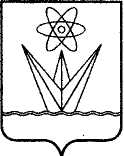 АДМИНИСТРАЦИЯЗАКРЫТОГО АДМИНИСТРАТИВНО – ТЕРРИТОРИАЛЬНОГО ОБРАЗОВАНИЯ  ГОРОДА ЗЕЛЕНОГОРСКА КРАСНОЯРСКОГО КРАЯР А С П О Р Я Ж Е Н И ЕАДМИНИСТРАЦИЯЗАКРЫТОГО АДМИНИСТРАТИВНО – ТЕРРИТОРИАЛЬНОГО ОБРАЗОВАНИЯ  ГОРОДА ЗЕЛЕНОГОРСКА КРАСНОЯРСКОГО КРАЯР А С П О Р Я Ж Е Н И ЕАДМИНИСТРАЦИЯЗАКРЫТОГО АДМИНИСТРАТИВНО – ТЕРРИТОРИАЛЬНОГО ОБРАЗОВАНИЯ  ГОРОДА ЗЕЛЕНОГОРСКА КРАСНОЯРСКОГО КРАЯР А С П О Р Я Ж Е Н И ЕАДМИНИСТРАЦИЯЗАКРЫТОГО АДМИНИСТРАТИВНО – ТЕРРИТОРИАЛЬНОГО ОБРАЗОВАНИЯ  ГОРОДА ЗЕЛЕНОГОРСКА КРАСНОЯРСКОГО КРАЯР А С П О Р Я Ж Е Н И ЕАДМИНИСТРАЦИЯЗАКРЫТОГО АДМИНИСТРАТИВНО – ТЕРРИТОРИАЛЬНОГО ОБРАЗОВАНИЯ  ГОРОДА ЗЕЛЕНОГОРСКА КРАСНОЯРСКОГО КРАЯР А С П О Р Я Ж Е Н И Е14.09.2018г. Зеленогорскг. Зеленогорск№1968-рОб утверждении состава и Положения о порядке работы межведомственной комиссии для оценки и обследования помещения в целях признания его жилым помещением, жилого помещения пригодным (непригодным) для проживания граждан, а также многоквартирного дома в целях признания его аварийным и подлежащим сносу или реконструкции Об утверждении состава и Положения о порядке работы межведомственной комиссии для оценки и обследования помещения в целях признания его жилым помещением, жилого помещения пригодным (непригодным) для проживания граждан, а также многоквартирного дома в целях признания его аварийным и подлежащим сносу или реконструкции Первый заместитель главы Администрации ЗАТО г. Зеленогорска по жилищно-коммунальному хозяйству, архитектуре и градостроительствуС.В. КамневКамнев Сергей Владимировичпервый заместитель главы Администрации ЗАТО г. Зеленогорска по жилищно-коммунальному хозяйству, архитектуре и градостроительству, председатель комиссии;Пономарев Константин Михайловичначальник Отдела городского хозяйства Администрации ЗАТО г. Зеленогорска, заместитель председателя комиссии;секретарь комиссии:Фахуртдинов Мигдят Бадертдиновичзаместитель начальника Отдела городского хозяйства Администрации ЗАТО 
г. Зеленогорска по вопросам жилищно-коммунального хозяйства и транспорта;члены комиссии:Корнюхов Демьян Валерьевичначальник Зеленогорского отдела Управления Федеральной службы государственной регистрации, кадастра и картографии по Красноярскому краю;Патенко Елена Анатольевнаглавный специалист Отдела городского хозяйства Администрации ЗАТО 
г. Зеленогорска (муниципальный жилищный инспектор);Татаринов Никита Владимировичначальник отдела архитектуры и градостроительства Администрации ЗАТО 
г. Зеленогорска – главный архитектор города;Юришина Оксана Валентиновнаначальник Зеленогорского отделения 
Восточно-Сибирского филиала АО «Ростехинвентаризация-Федеральное БТИ»;представитель отдела по правовой и кадровой политики Администрации ЗАТО 
г. Зеленогорска;представитель отдела по правовой и кадровой политики Администрации ЗАТО 
г. Зеленогорска;представитель Отдела государственного пожарного надзора ФКГУ «Специальное управление ФПС № 19 МЧС России» (по согласованию);представитель Отдела государственного пожарного надзора ФКГУ «Специальное управление ФПС № 19 МЧС России» (по согласованию);представитель Межрегионального управления № 42 ФМБА России (по согласованию);представитель Межрегионального управления № 42 ФМБА России (по согласованию);представитель Управления Федеральной службы по надзору в сфере защиты прав потребителей и благополучия человека по Красноярскому краю (по согласованию);представитель Управления Федеральной службы по надзору в сфере защиты прав потребителей и благополучия человека по Красноярскому краю (по согласованию);представитель Енисейского управления Федеральной службы по экологическому, технологическому и атомному надзору (по согласованию);представитель Енисейского управления Федеральной службы по экологическому, технологическому и атомному надзору (по согласованию);представитель федерального органа исполнительной власти, осуществляющего полномочия собственника в отношении оцениваемого имущества, в случае если проводится оценка жилых помещений жилищного фонда Российской Федерации или многоквартирных домов, находящихся в федеральной собственности (по согласованию).представитель федерального органа исполнительной власти, осуществляющего полномочия собственника в отношении оцениваемого имущества, в случае если проводится оценка жилых помещений жилищного фонда Российской Федерации или многоквартирных домов, находящихся в федеральной собственности (по согласованию).